РМУК « Екатериновская межпоселенческая центральная библиотека»Клубное формированиеВОЛОНТЁРСКИЙ ОТРЯД«Дорога добра»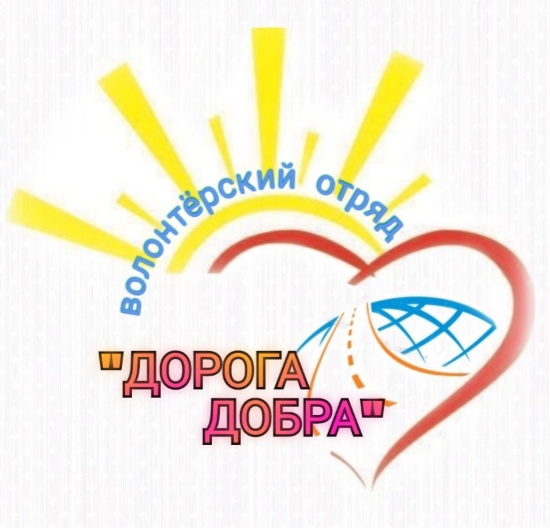 Крутоярская библиотека 2021 год	Волонтёрский отряд "Дорога добра" создан в 2018 году на базе Крутоярской библиотеки.Кураторами данного движения являются работники культуры – ведущий библиотекарь Крутоярской библиотеки Наталья Кузьмичева и заведующая Крутоярским СДК Улмекен Гасымова.В августе 2018 года с целью реализации творческих и социокультурных проектов, зарегистрировались в единой информационной системе «Добровольцы России», презентуя свой проект «Дорога добра».Волонтерский отряд создан для всех, кто хочет помогать, чувствует в себе желание и силы делать что-то доброе и полезное для тех, кто обделён вниманием, заботой и помощью.Основная цель создания волонтёрского движения - формирование у детей и подростков активной жизненной позиции и стремление заниматься волонтёрской (добровольческой) работой, воспитание уважения младшего поколения к старшему.В задачи отряда входит решение социальных задач: оказание моральной поддержки старшему поколению, помощь инвалидам, пожилым и одиноким людям, нуждающимся во внимании и общении, Иногда это помощь по дому, или просто разговор по душам.Также участники волонтёрского движения восполняют социальное благосостояние на селе: это уборка значимых мест, расположенных на территории села - мемориальный комплекс участникам ВОВ, сельский пруд и сад, участие во всех акциях и культурных мероприятиях села.Ребята не только приобретают навыки работы с разными группами людей, осознают результаты своей деятельности, но и своим примером пытаются увлечь других своей идеей и тогда окружающие узнают, что эта деятельность - не просто развлечение, а жизненная позиция, ответственное отношение и стремление изменить этот мир к лучшему. С этой целью о работе волонтерского отряда создаются социальные пропагандирующие видеоролики, которые размещаются в сети интернет и получают положительные отзывы и множество просмотров у пользователей соц. сетей,публикуются заметки в местных СМИ.В этом году у нашего отряда появился свой флаг и своя эмблема.В 2021 году с участием волонтеров были проведены акции: «День добра и уважения», в рамках которой труженики тыла получили продуктовые наборы и тематические открытки в канун празднования 9 Мая и Дня пожилого человека, «Телефонное поздравление ветерана». Поздравление труженика тыла с Днем защитника Отечества – акция «Поздравь ветерана», «Добрая суббота». В рамках Всероссийской акции «Защитим память героев» волонтеры приняли участие возложение цветов у мемориального комплекса и в очистке комплекса от снега.Принимали участие во Всероссийской акции по очистке от мусора берегов водных объектов «Вода России».Организовывали и принимали участие в экологической акции «Кормушка» с учащимися начальной школы.Также волонтеры приняли участие в посадке плодовых деревьев в рамках акции «Сад Памяти», посвященной Великой Отечественной войне. Организатором акции выступила администрация Крутоярского МО.Добрая традиция поздравлять с юбилеем долгожителей в этом году была продолжена. 90 - летний юбилей отметил ветеран труда, житель с. Крутояр, Лапшин Евгений Павлович.В этот день, с такой знаменательной датой его пришли поздравить глава администрации Крутоярского МО, участники волонтёрского отряда «Дорога добра» и работники культуры.Гости вручили долгожителю именные поздравления от Правительства РФ, губернатора Саратовской области Валерия Радаева, цветы и подарки от администрации Крутоярского МО и ГАУ СО КЦСОН Екатериновского района. Пожелали Евгению Павловичу крепкого здоровья, бодрости духа, радости и благополучия. Задача координаторов волонтерского отряда «Дорога добра» не только сохранить, но и передать молодому поколению, то богатство, которое определяется словами «историческое наследие», научить дорожить им.В канун празднования Дня волонтёра было организовано торжественное мероприятие #ЯВОЛОНТЁР.В этот день в ряды волонтёрского отряда "Дорога добра" были приняты новые члены отряда, которые дали "клятву волонтёра" и получили свой первый документ - "Книгу добрых дел". Также были подведены итоги работы за 2021 год, показан видеоролик о работе отряда "Спешите делать добро" и видео - интервью первых волонтеров.Закончилось мероприятие чаепитием и дискотекой.Каждый человек в течение своей жизни, сам должен осознать - хочет ли он сделать мир чуточку добрее, или просто прожить всю жизнь только для себя и не испытать тех эмоций, которые испытывают добровольцы от слова "СПАСИБО".Ведущий библиотекарь             Кузьмичева Н.